Технологическая карта и конспект урока информатики по теме «Классификация» (6 класс)Технологическая карта урока информатики по теме «Классификация» (6 класс)Ход урокаЭтапы урока (время) Дидактическая задачаДеятельность учителяДеятельность учащихсяМетодическое обеспечение1. Организационный    (1 мин)Включение в деловой ритм. Подготовка класса к работеПриветствует обучающихся, проверяет их готовность к уроку, фиксирует отсутствующихПриветствуют учителя, проверяют свою готовность к уроку2. Проверка домашнего задания (3 мин)Определение уровня усвоенного материала предыдущей темы и подготовка школьников к восприятию новой информацииФронтальная проверка и обсуждение задания 32 из РТОтвечают на  вопросы учителя3. Мотивация (3 мин)Формирование у каждого учащегося личной потребности в последующей деятельностиПредлагает учащимся задание для выполненияВыполняют заданиеКонверты с набором геометрических фигур4. Постановка учебной задачи (1мин)Постановка целей предстоящей деятельностиФормулирует цель урокаСлушают объяснение учителя5. Изучение нового материала (14 мин)Углубить представления учащихся о классификации понятийПредлагает учащимся задание для выполнения, объясняет новый материал с привлечением учащихся, демонстрирует  презентациюВыполняют задание, отвечают на вопросы, слушают объяснение учителя, смотрят презентациюПрезентация 6. Закрепление полученных знаний(5 мин) Установить правильность и осознанность усвоения нового учебного материала Предлагает учащимся для выполнения задание № 28 из РТ Выполняют заданиеРТ, презентация7.Практическая работа (15 мин)Закрепить приемы эффективного построения изображений в графическом редакторе PaintПрактическая работа 10 (задание 4) стр. 150-151Выполняют практическую работуУчебник8. Домашнее задание(1 мин)Повторное закрепление теоретических знанийФормулирует домашнее задание (§2.3 стр. 54-55, №3 из учебника стр. 55, № 29 из РТ)Слушают учителя и записывают домашнее задание9. Подведение итогов занятия (2 мин)Выяснить, чему научились дети на уроке, что узнали новогоФормулирует вопросы по изученному на урокеОтвечают на вопросы учителя№ этапаДеятельность учителяДеятельность учащихся1Здравствуйте. Садитесь. Проверьте, всё ли  готово к уроку? Итак, начнем сегодняшний урок.Приветствуют учителя. Проверяют свою готовность к уроку.2Что вам было задано на дом?Давайте проверим домашнее задание.Что такое определение понятия?Каким способом вы пользовались при построении  определений понятий в упражнении 32?Учащимся предлагается по цепочке прочитать свои определения данных понятий.Хорошо. Молодцы.§ 2.3, № 32 стр.64-65 рабочей тетради. Определение понятия – это перечисление всех существенных признаков объекта в связном предложении.Через ближайший род и видовое отличие.Информатика – это наука, занимающаяся изучением всевозможных способов передачи, хранения и обработки информации с помощью компьютера.География – это наука, изучающая поверхность Земли и людей, живущих на людей.Фонетика – это раздел науки о языке, изучающий звуковую сторону: состав звуков, особенности их произношения  словах, ударения, интонацию.Ботаника – это раздел науки о природе, занимающийся изучением растений.Имя существительное – это самостоятельная часть речи, которая обозначает предмет, отвечает на вопросы «кто?», «что?».Глагол – это самостоятельная часть речи, обозначающая действие и отвечающая на вопросы «что делать?», «что сделать?» и т.д.Земледельцы – это люди, которые занимаются выращиванием сельскохозяйственных культур.Животноводы – это люди, которые разводят сельскохозяйственных животных.Тяжелая промышленность – это промышленность,  использующая большие машины и тяжелое сырье.Легкая промышленность – это промышленность, которая использует легкое сырье и производит легкие товары.3.Работаем в парах. Ребята, сейчас я вам раздам  конверты с фигурами (Детям предлагаются различные геометрические фигуры разного цвета). Рассмотрите эти фигуры. Попробуйте разделить их на группы. Поднимите руку те, кто сгруппировал фигуры по цвету?А кто по форме? А кто по наличию углов?Ребята, выполняя это задание, вы разделили фигуры на группы (классы) по их отличительным признакам.Такое деление на группы называется классификацией.Аналогичным образом можно поступить и с понятиями.Поднимают руки.Слушают объяснение учителя.4.Наша задача –  познакомиться с классификацией понятий и ее видами, научиться классифицировать понятия по видам.5.Запишем в тетрадь число  и тему урока «Классификация».- Даны понятия: принтер, сканер, лазерный диск, монитор, звуковые колонки, клавиатура, винчестер, магнитный диск, микрофон. Какое понятие является общим для перечисленных понятий?Попробуйте распределить понятия по группам (классам). Дайте название этим группам.Молодцы. Правильно.По какому признаку вы распределили понятия?Признак, по которому производится деление понятия на группы, называется основанием деления. Ребята, выполняя это задание, вы произвели классификацию понятий. Попробуйте сформулировать определение классификации.Теперь посмотрите на слайд и прочитайте определение:Классификация – это распределение объема некоторого понятия по избранному основанию на ряд частей.Запишите определение в тетрадь.Классификация позволяет установить определенный порядок. Она разбивает рассматриваемую область на группы, упорядочивая эти объекты.Графически результаты классификации можно представить с помощью схемы. Вернемся к нашему заданию и составим схему. (на слайде)Одна и та же совокупность понятий может быть классифицирована по разным основаниям. (пример на слайде) Классификация может производиться по существенным признакам или по несущественным признакам. Классификация, которая  производится по существенным признакам, называется естественной. Естественная классификация позволяет судить о свойствах объекта. Классификация, которая производится по несущественным признакам, называется вспомогательной. Вспомогательная классификация  служит для 
более легкого отыскания объектов.(примеры на слайде)Физкультминутка. Выполним упражнения под названием «Танцуем сидя»: Руки на пояс поставьте вначале, Влево и вправо качайте плечами. Вы дотянитесь мизинцем до пятки, Если достали – все в полном порядке.  Записывают в тетрадь число и тему урока «Классификация».Устройства1 группа: принтер, звуковые колонки, монитор2 группа: сканер, клавиатура, микрофон3 группа: лазерный диск, винчестер, магнитный дискУстройства вывода, устройства ввода, устройства хранения информации.Действия с информацией.Классификация – это распределение понятия по группам по какому-нибудь основанию.Записывают определение в тетрадь.Выполняют упражнения.6.Выполните задание № 28 в РТ. Составьте пирамиды понятий по образцу. Понятия: водная система, Волга, Дон, Черное море, Тихий океан, море, Индийский океан, река, Азовское море, океан.Понятия: салат, гуляш, компот, салат из овощей, суп гороховый, шницель, сок, щи, оливье, первое блюдо, второе блюдо, котлета, напиток, кисель, кофе, борщ, пельмени, обеденное меню. Сравните свои ответы с представленным на слайде решением.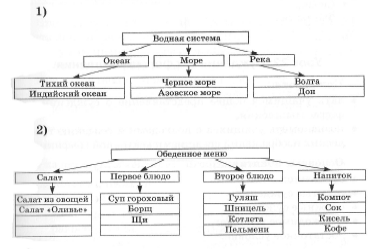 Сравнивают свои ответы с представленным на слайде решением.7.Ребята, вы уже много работали в графическом редакторе Paint. Сегодня наша задача –  закрепить навыки построения изображений. Садимся за компьютеры, открываем учебник на стр. 150-151 и выполняем задание 4 практической работы № 10.Ребята, при первых симптомах усталости глаз отводите взгляд вдаль на несколько секунд.Выполняют практическую работу.8.Запишите домашнее задание:   § 2.3 стр. 54-55, № 3 из учебника стр.55, № 29 из РТ. Записывают домашнее задание.9.Подведем итог урока.Какое понятие мы изучали сегодня на уроке?Что такое классификация?Назовите виды классификации.Урок окончен. Спасибо за урок.Классификация.Классификация – это распределение объема некоторого понятия по избранному основанию на ряд частей.Естественная и вспомогательная.